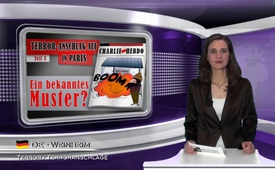 "Charlie Hebdo" à Paris (Partie3) - Un modèle bien connu?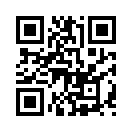 Chers téléspectateurs, après avoir rendu compte dans les parties 1 et 2 des contre voix les plus importantes jusqu’à présent concernant les attaques terroristes contre la rédaction du journal satirique Charlie Hebdo à Paris le 7 janvier 2015, nous clôturons maintenant avec un troisième aspect.Chers téléspectateurs, après avoir rendu compte dans les parties 1 et 2 des contre voix les plus importantes jusqu’à présent concernant les attaques terroristes contre la rédaction du journal satirique Charlie Hebdo à Paris le 7 janvier 2015, nous clôturons maintenant avec un troisième aspect. Vendredi dernier aux environs de 17h30 il a été annoncé à la télé et à la radio suisses que les terroristes présumés avaient été tués. Les deux frères Chérif et Saïd Kouachi auraient été abattus par les unités d’élite de la police française lors de l’assaut sur l’imprimerie où ils se seraient retranchés. Lors de cette opération, personne d’autre n’aurait été tué. Lors d’une autre opération de la police française dans un magasin d’alimentation juif où le troisième auteur présumé se serait retranché avec des otages, selon la police quatre otages au moins auraient été tués. Le criminel a été abattu par la police. Toute la terre respire à nouveau ! Les criminels présumés ont été attrapés et tués. Pourtant, l’affaire est-elle réellement clarifiée et clôturée ? Comme nous l’avons déjà évoqué dans la partie 2, beaucoup d’incohérences montrent que l’attaque terroriste n’a pas du tout été perpétrée par les deux frères Kouachi.  Un rapport nous a été envoyé à kla-tv qui donne des indications selon lesquelles ce modèle rappelle énormément l’attaque terroriste du marathon de Boston d’avril 2013 : les auteurs présumés sont tués et ne peuvent ainsi plus témoigner. A l’époque à Boston, juste après l’attentat à la bombe lors duquel trois personnes ont été tuées, 2 frères avaient également été soupçonnés : Djokhar et Tamerlan Tsarnaïev. Les autorités supérieures chargées du dossier ont prétendu que les vidéos de surveillance de l’attaque à la bombe avaient indiscutablement mis un des frères Tsarnaïev en relation avec l’explosion. Seulement, aucune de ces images n’a pu être montrée. Une seule photo a été publiée, que tous les médias ont propagée. Celle-ci montrait Djokhar quittant la scène sans sac à dos. Pourtant sur la photo aucun comportement suspect n’est à noter. Il a été mis en évidence que son bras gauche avait été tellement modifié sur la photo qu’il en a couvert le sac à dos. Dans la course poursuite avec les deux frères, Tamerlan aurait été écrasé et tué par son propre frère. Sur Kla-TV des documents ont été envoyés, qui donnent des indications crédibles selon lesquelles Tamerlan  a été attrapé vivant et indemne et aurait été emmené en garde à vue. On se pose toujours la question de savoir de quelle manière il est mort.
Encore plus incroyable est la description des policiers sur la façon dont Djokhar, le deuxième frère, a été arrêté. Djokhar se serait caché dans un bateau et lorsqu’il aurait été découvert il se serait lui-même tiré une balle dans la bouche. Malgré cette blessure grave il serait sorti du bateau pour se rendre. Ensuite il serait tombé à terre et aurait été transporté dans un état critique à l’hôpital. 
Des photos publiées par le photographe de la police, le sergent Sean Murphy, réfutent pourtant la version officielle de la police. Une photo montre comment Djokhar se trouve dans le bateau et se rend à la police, aucune blessure au cou ou à la bouche n’est visible. Un point rouge sur son front indique le faisceau laser de l’arme d’un des policiers d’élite qui peut l’abattre à tout moment. Sur une autre photo on voit Djokhar couché au sol gravement blessé, une blessure par balle au cou ; il reçoit des soins de premiers secours. A l’hôpital on aurait dit que Djokhar ne pouvait plus parler car ses cordes vocales avaient été blessées.
Suite à cela, les spéculations les plus sauvages ont circulé au sujet des frères Tsarnaïev, et celles-ci n’ont pourtant plus pu être démenties. Pourtant, ce qui a délibérément été passé sous silence, c’est par exemple ce que le journal « Boston Globe » confirme : c’est qu’au préalable un exercice de police avec un attentat à la bombe pendant le marathon avait été annoncé. C’est ainsi qu’au travers des haut-parleurs il a été annoncé que l’on ne devait pas s’inquiéter pour cela. Et il y aurait plusieurs photos montrant les fonctionnaires du FBI discutant avec des personnes d’une société de sécurité privée habillées de façon paramilitaire. Ceci est une indication que les attentats terroristes de Boston pourraient être une opération sous faux pavillon.
De même en ce qui concerne les deux frères Kouachi qui ont été désignés comme responsables de l’attentat terroriste à Paris et ont également été réduits au silence, les spéculations les plus diverses circulent. C’est ainsi que d’après la radio et la télévision suisses, ils auraient été en contact avec le réseau terroriste Al-Kaida et soupçonnés d’être sur une liste terroriste américaine, comme l’a dit un représentant américain qui souhaite toutefois rester anonyme. Comme toujours à présent les deux témoins principaux ne peuvent plus être interrogés. Ce qui est pourtant sûr, c’est que de telles attaques terroristes sont utilisées pour dresser les gens contre l’islam et adopter des mesures supplémentaires contre le prétendu terrorisme international. A Kla-TV, nous restons en alerte et continuerons à vous informer dans d’autres émissions sur les conséquences prochaines des attaques contre Charlie Hebdo à Paris
Aurevoirde dd.Sources:http://www.srf.ch/news/international/frankreich-mutmassliche-attentaeter-getoetet-vier-tote-geiseln
http://alles-schallundrauch.blogspot.ch/2013/04/boston-die-offizielle-story-bricht.html
http://alles-schallundrauch.blogspot.ch/2013/07/polizeifoto-beweist-die-boston-polizei.html
http://alles-schallundrauch.blogspot.ch/2013/04/dzhokar-war-unbewaffnet-bei-der.htmlCela pourrait aussi vous intéresser:#AttentatsTerroristes - terroristes - www.kla.tv/AttentatsTerroristes

#CharlieHebdo-fr - Attentat contre Charlie Hebdo - www.kla.tv/CharlieHebdo-frKla.TV – Des nouvelles alternatives... libres – indépendantes – non censurées...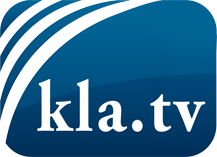 ce que les médias ne devraient pas dissimuler...peu entendu, du peuple pour le peuple...des informations régulières sur www.kla.tv/frÇa vaut la peine de rester avec nous! Vous pouvez vous abonner gratuitement à notre newsletter: www.kla.tv/abo-frAvis de sécurité:Les contre voix sont malheureusement de plus en plus censurées et réprimées. Tant que nous ne nous orientons pas en fonction des intérêts et des idéologies de la système presse, nous devons toujours nous attendre à ce que des prétextes soient recherchés pour bloquer ou supprimer Kla.TV.Alors mettez-vous dès aujourd’hui en réseau en dehors d’internet!
Cliquez ici: www.kla.tv/vernetzung&lang=frLicence:    Licence Creative Commons avec attribution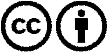 Il est permis de diffuser et d’utiliser notre matériel avec l’attribution! Toutefois, le matériel ne peut pas être utilisé hors contexte.
Cependant pour les institutions financées avec la redevance audio-visuelle, ceci n’est autorisé qu’avec notre accord. Des infractions peuvent entraîner des poursuites.